FY2024-2025 NCTCOG Solid Waste Grant Application – Standard Grant Application for Illegal Dumping CamerasPlease complete this document in its entirety to be considered for solid waste grant funding from the North Central Texas Council of Governments. Do not remove any section titles or existing text. Applications are due through the online portal at https://solidwastegrants.nctcog.org/ by 5:00 PM (CST) on May 31, 2023. Additional details on how to complete the application, the grant requirements, and other information are available in the Grant Application Guidelines. Submitting Entity Name:
Department/Division:
Current Solid Waste Provider:
Current Recycling Service Provider:Project Contact Name:
Project Contact Title:
Project Contact’s Direct Telephone/Fax:
Email Address:
Street Address (No PO Boxes):Secondary Project Contact Name:
Secondary Project Contact Title:
Secondary Project Contact’s Direct Telephone/Fax:
Email Address:
Street Address (No PO Boxes):Primary Financial Contact – Authorized Representative:
Financial Contact Title:
Financial Contact’s Direct Telephone/Fax:
Email Address:
Street Address (No PO Boxes):Type of Eligible Entity: (check one) City County  Public school or school district (excluding universities and other post-secondary institutions) General and special law districts in accordance with state law with the authority and responsibility for water quality protection or municipal solid waste management to include river authoritiesGrant Project Information:Project Title:
Project Abstract: Provide a short description (3 to 4 sentences maximum) of the proposed project here. 
Which TCEQ funding category does this program fall under? A detailed description of each funding category is available for review in the Grant Application Guidelines. (check one) Local EnforcementWhich goal area from Planning for Sustainable Materials Management in North Central Texas does this program fall under? A detailed list of regional plan goals and objectives is available for review in the Grant Application Guidelines. (check one) Promote Creation and Expansion of Waste Management ProgramsGrant Narrative:Please respond to each of the below questions. Please reference the scoring sheet located in the Grant Application Guidelines for additional information on how this section will be scored. (500 words maximum). Questions to Answer for Standard Grant Application – Illegal Dumping Cameras:Please provide a general overview of your entity (population, department/number of staff in charge of illegal dumping enforcement and/or site cleanup, any related solid waste/recycling activities, etc.). How many illegal dump sites does your entity actively monitor? Where are the illegal dump sites located and how frequently are they monitored?Quantify the costs of the illegal dump site cleanup and monitoring, if able. How does illegal dumping enforcement at your entity currently operate? How do you intend to utilize the equipment, if funded? How will this project benefit your illegal dumping enforcement practices and clean up activities? How do you intend to clean up existing illegal dumping sites? Future illegal dumping sites?Budget: For the Standard Grant Application – Illegal Dumping Cameras, please pick ONE budget option of the two listed below (delete the option not selected). Items included in the below budgets have been vetted by NCTCOG. You may scale up the quantity requested but do not reduce the quantity or remove items as the budget meets the minimum funding request of $15,000. NCTCOG has provided the estimated cost of each item in the budget and will provide the required proof of cost to the Grant Selection Subcommittee. You may include additional items in the budget that further support the application, but quotes or other proof of costs of those items must be included by the applicant and each line item must equal or exceed $500.00 to be an eligible expense. If you require assistance on this section, please contact Hannah Allen with NCTCOG at hallen@nctcog.org. Option 1: Game Cameras with Night Vision Goggles, DSLR Camera Kit, and accessories1. Equipment (Unit Price of $5,000 or more)2. Construction3. Contractual (other than for construction)4. Other ExpensesOption 2: Cellular Security Cameras with DSLR Camera Kit and accessories1. Equipment (Unit Price of $5,000 or more)2. Construction3. Contractual (other than for construction)4. Other ExpensesApplicant’s Match
Amount: $
Narrative: Please provide a description and breakdown of the anticipated matching funds that will be provided as a part of the proposed project. Note: matching funds are not required for these grants.If more money becomes available, could the proposed project be expanded?	  Yes	  NoIf the proposed project is unable to be fully funded, would you be able to accept partial funding? 	 Yes	 No
Please briefly describe the top funding priorities if you can accept partial funding.Do you have a preference on which fiscal year you receive the funding?  First FY  Second FY  No preferenceTimeline:In this section, provide a detailed description of the proposed project’s timeline, including specific activities and the responsible party for each. Please reference the grant application portal for an example project timeline.  For information on how this section will be scored please review the Grant Application Guidelines. Additional rows can be added as necessary.Grant Application Checklist: Completed Grant Narrative Completed Budget section Provided supplemental documentation for the budget and proposed project Completed Timeline Section Attached Resolution/Court OrderAppendix 1: Example Photos of Budgeted ItemsOption 1: Game Cameras with Night Vision Goggles, DSLR Camera Kit, and accessoriesDSLR Camera with accessories: 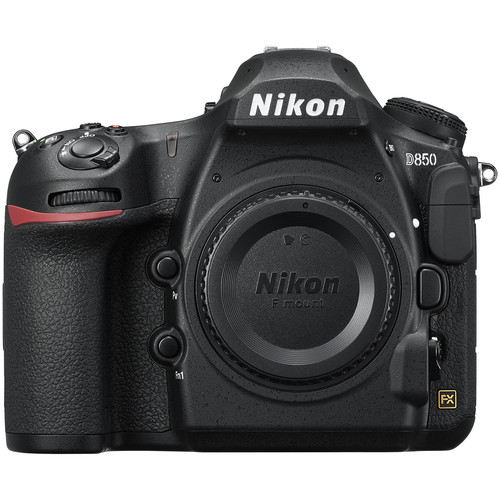 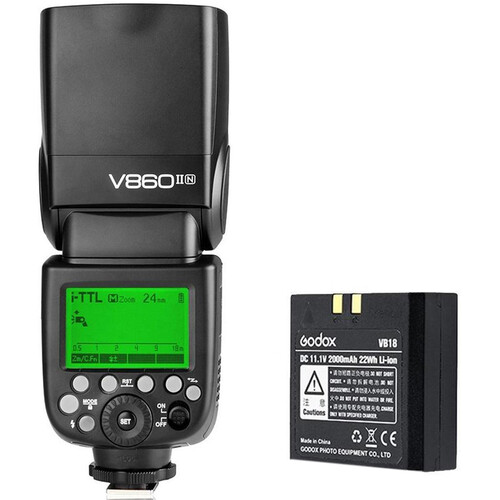 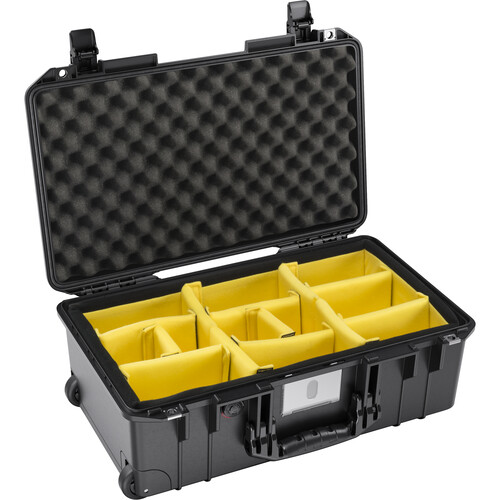 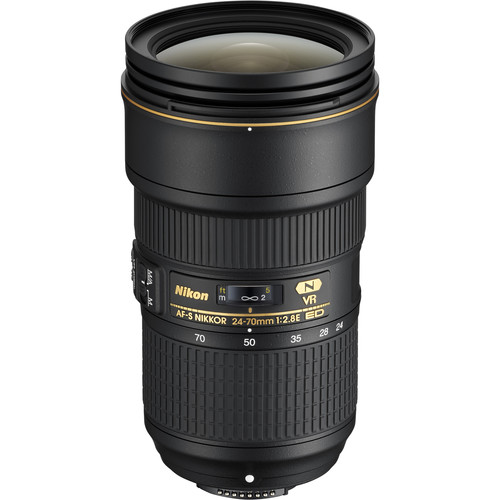 Night Vision Goggles: 					Game Cameras: 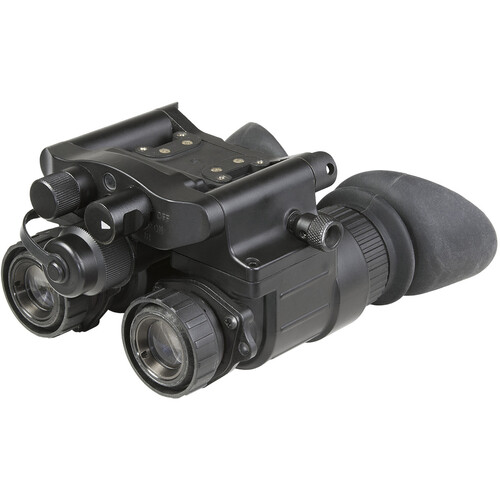 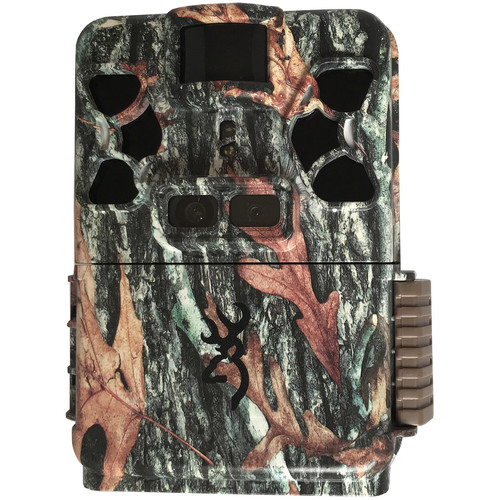 Option 2: Cellular Security Cameras with DSLR Camera Kit and accessoriesCellular Security Cameras: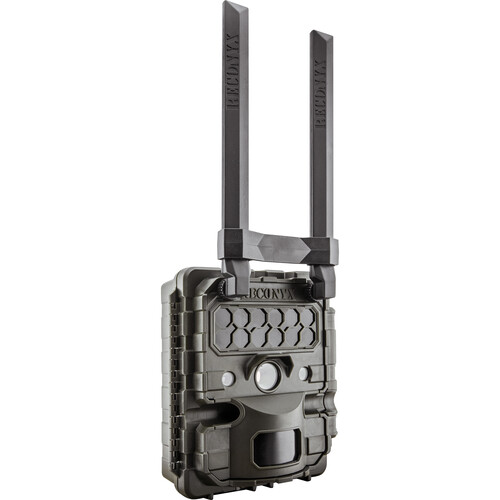 DSLR Camera with accessories:Budget CategoriesTotal Funding Request Per Category1. Equipment (unit cost of $5,000 or more)$8,500.002. Construction$3. Contractual (other than for Construction)$4. Other Expenses$6,600.00TOTAL GRANT FUNDS REQUESTED$15,100.00Item/DescriptionPurposeQuantityUnit CostTotal Amount RequestedNight Vision GogglesIllegal dump site investigation for prosecution1$8,500.00$8,500.00$$Total Equipment Budget$8,500.00DescriptionPurposeQuantityUnit CostTotal Amount Requested$$$$Total Construction Budget$DescriptionPurposeQuantityUnit CostTotal Amount Requested$$$$Total Contractual Budget$DescriptionPurposeQuantityUnit CostTotal Amount RequestedBrowning Recon Force Patriot Trail CameraCapture illegal dump site activity13$200.00$2,600.00DSLR Camera and Accessories (camera body, carrying case, memory card, flash kit, lens kit)Capture illegal dump site activity for prosecution 1$4,000.00$4,000.00Total “Other” Budget$6,600.00Budget CategoriesTotal Funding Request Per Category1. Equipment (unit cost of $5,000 or more)$2. Construction$3. Contractual (other than for Construction)$4. Other Expenses$15,250.00TOTAL GRANT FUNDS REQUESTED$15,250.00Item/DescriptionPurposeQuantityUnit CostTotal Amount Requested$$$$Total Equipment Budget$DescriptionPurposeQuantityUnit CostTotal Amount Requested$$$$Total Construction Budget$DescriptionPurposeQuantityUnit CostTotal Amount Requested$$$$Total Contractual Budget$DescriptionPurposeQuantityUnit CostTotal Amount RequestedReconyx Hyperfire Cellular Security CamerasCapture illegal dump site activity18$625.00$11,250.00DSLR Camera and Accessories (camera body, carrying case, memory card, flash kit, lens kit)Capture illegal dump site activity for prosecution 1$4,000.00$4,000.00Total “Other” Budget$15,250.00ActivityResponsible PartyEstimated Start DateEstimated Completion DateAdditional InformationEX: Execution of Interlocal AgreementApplicant/NCTCOGSeptember 2023October 2023EX: Procurement of grant itemsApplicant Purchasing DepartmentNovember 2023January 2023Applicant to provide procurement documentation to NCTCOG for review prior to purchase EX: Receipt and payment of grant itemsApplicantFebruary 2023February 2023EX: Installation of camerasApplicantApril 2023June 2023Applicant to coordinate with code enforcement officers on locations for installation EX: Track progress and reportingApplicantJune 2023August 2024Applicant to coordinate with NCTCOG on camera usage, providing completed reports as necessary, etc. 